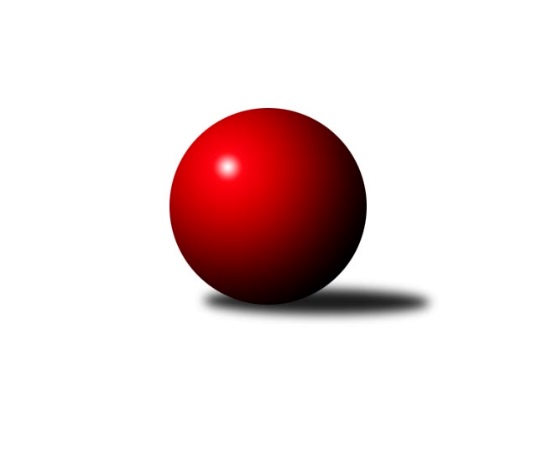 Č.12Ročník 2019/2020	25.5.2024 Krajská soutěž 1.třídy KV 2019/2020Statistika 12. kolaTabulka družstev:		družstvo	záp	výh	rem	proh	skore	sety	průměr	body	plné	dorážka	chyby	1.	Jáchymov C	11	9	0	2	100 : 32 	(53.5 : 20.5)	1587	18	1128	459	41.6	2.	Kuželky Aš E	11	9	0	2	92 : 40 	(50.0 : 30.0)	1604	18	1134	470	41.1	3.	So.Útvina B	11	9	0	2	90 : 42 	(42.0 : 28.0)	1555	18	1114	442	39.6	4.	Kuželky Aš D	11	7	0	4	74 : 58 	(44.5 : 33.5)	1552	14	1114	438	40.8	5.	TJ Lomnice F	10	6	0	4	66 : 54 	(34.5 : 37.5)	1540	12	1093	448	46.5	6.	SKK K.Vary D	11	5	1	5	68 : 64 	(43.5 : 38.5)	1468	11	1061	407	48.2	7.	SKK K.Vary C	11	5	1	5	66 : 66 	(34.0 : 38.0)	1538	11	1101	437	36.8	8.	Loko Cheb D	11	4	0	7	56 : 76 	(38.5 : 43.5)	1469	8	1058	411	48.2	9.	TJ Lomnice E	11	3	0	8	48 : 84 	(33.0 : 47.0)	1516	6	1086	430	50.4	10.	Kuželky Ji.Hazlov C	11	2	0	9	42 : 90 	(28.0 : 48.0)	1460	4	1060	400	58.4	11.	Kuželky Aš F	11	0	0	11	18 : 114 	(24.5 : 61.5)	1435	0	1037	398	63Tabulka doma:		družstvo	záp	výh	rem	proh	skore	sety	průměr	body	maximum	minimum	1.	So.Útvina B	6	6	0	0	58 : 14 	(19.0 : 11.0)	1521	12	1552	1487	2.	Kuželky Aš D	7	6	0	1	60 : 24 	(30.0 : 18.0)	1580	12	1647	1520	3.	Jáchymov C	5	5	0	0	54 : 6 	(31.0 : 9.0)	1577	10	1615	1538	4.	Kuželky Aš E	5	5	0	0	46 : 14 	(26.0 : 14.0)	1596	10	1672	1544	5.	SKK K.Vary C	5	4	0	1	44 : 16 	(21.0 : 11.0)	1682	8	1770	1632	6.	SKK K.Vary D	5	3	1	1	36 : 24 	(24.0 : 16.0)	1582	7	1650	1540	7.	Loko Cheb D	5	3	0	2	34 : 26 	(21.0 : 13.0)	1550	6	1634	1437	8.	TJ Lomnice F	5	3	0	2	34 : 26 	(21.0 : 19.0)	1504	6	1587	1414	9.	TJ Lomnice E	7	3	0	4	40 : 44 	(24.5 : 25.5)	1479	6	1525	1450	10.	Kuželky Ji.Hazlov C	5	0	0	5	14 : 46 	(9.5 : 24.5)	1498	0	1573	1393	11.	Kuželky Aš F	5	0	0	5	12 : 48 	(12.5 : 25.5)	1385	0	1431	1322Tabulka venku:		družstvo	záp	výh	rem	proh	skore	sety	průměr	body	maximum	minimum	1.	Kuželky Aš E	6	4	0	2	46 : 26 	(24.0 : 16.0)	1612	8	1703	1558	2.	Jáchymov C	6	4	0	2	46 : 26 	(22.5 : 11.5)	1589	8	1688	1514	3.	So.Útvina B	5	3	0	2	32 : 28 	(23.0 : 17.0)	1567	6	1592	1532	4.	TJ Lomnice F	5	3	0	2	32 : 28 	(13.5 : 18.5)	1548	6	1640	1456	5.	SKK K.Vary D	6	2	0	4	32 : 40 	(19.5 : 22.5)	1430	4	1505	1368	6.	Kuželky Ji.Hazlov C	6	2	0	4	28 : 44 	(18.5 : 23.5)	1451	4	1574	1389	7.	SKK K.Vary C	6	1	1	4	22 : 50 	(13.0 : 27.0)	1537	3	1671	1355	8.	Kuželky Aš D	4	1	0	3	14 : 34 	(14.5 : 15.5)	1545	2	1605	1489	9.	Loko Cheb D	6	1	0	5	22 : 50 	(17.5 : 30.5)	1456	2	1507	1418	10.	TJ Lomnice E	4	0	0	4	8 : 40 	(8.5 : 21.5)	1522	0	1574	1490	11.	Kuželky Aš F	6	0	0	6	6 : 66 	(12.0 : 36.0)	1443	0	1516	1394Tabulka podzimní části:		družstvo	záp	výh	rem	proh	skore	sety	průměr	body	doma	venku	1.	Jáchymov C	10	8	0	2	88 : 32 	(47.5 : 18.5)	1586	16 	4 	0 	0 	4 	0 	2	2.	Kuželky Aš E	10	8	0	2	84 : 36 	(49.0 : 29.0)	1605	16 	5 	0 	0 	3 	0 	2	3.	So.Útvina B	10	8	0	2	82 : 38 	(37.0 : 25.0)	1556	16 	5 	0 	0 	3 	0 	2	4.	TJ Lomnice F	10	6	0	4	66 : 54 	(34.5 : 37.5)	1540	12 	3 	0 	2 	3 	0 	2	5.	Kuželky Aš D	10	6	0	4	64 : 56 	(38.5 : 33.5)	1550	12 	5 	0 	1 	1 	0 	3	6.	SKK K.Vary C	10	5	1	4	64 : 56 	(34.0 : 32.0)	1546	11 	4 	0 	1 	1 	1 	3	7.	SKK K.Vary D	10	5	1	4	64 : 56 	(40.5 : 33.5)	1501	11 	3 	1 	1 	2 	0 	3	8.	Loko Cheb D	10	4	0	6	52 : 68 	(35.5 : 38.5)	1471	8 	3 	0 	2 	1 	0 	4	9.	TJ Lomnice E	10	2	0	8	40 : 80 	(28.0 : 44.0)	1516	4 	2 	0 	4 	0 	0 	4	10.	Kuželky Ji.Hazlov C	10	2	0	8	38 : 82 	(27.0 : 47.0)	1459	4 	0 	0 	4 	2 	0 	4	11.	Kuželky Aš F	10	0	0	10	18 : 102 	(22.5 : 55.5)	1435	0 	0 	0 	5 	0 	0 	5Tabulka jarní části:		družstvo	záp	výh	rem	proh	skore	sety	průměr	body	doma	venku	1.	Jáchymov C	1	1	0	0	12 : 0 	(6.0 : 2.0)	1614	2 	1 	0 	0 	0 	0 	0 	2.	Kuželky Aš D	1	1	0	0	10 : 2 	(6.0 : 0.0)	1647	2 	1 	0 	0 	0 	0 	0 	3.	Kuželky Aš E	1	1	0	0	8 : 4 	(1.0 : 1.0)	1600	2 	0 	0 	0 	1 	0 	0 	4.	So.Útvina B	1	1	0	0	8 : 4 	(5.0 : 3.0)	1500	2 	1 	0 	0 	0 	0 	0 	5.	TJ Lomnice E	1	1	0	0	8 : 4 	(5.0 : 3.0)	1486	2 	1 	0 	0 	0 	0 	0 	6.	TJ Lomnice F	0	0	0	0	0 : 0 	(0.0 : 0.0)	0	0 	0 	0 	0 	0 	0 	0 	7.	Kuželky Ji.Hazlov C	1	0	0	1	4 : 8 	(1.0 : 1.0)	1531	0 	0 	0 	1 	0 	0 	0 	8.	Loko Cheb D	1	0	0	1	4 : 8 	(3.0 : 5.0)	1457	0 	0 	0 	0 	0 	0 	1 	9.	SKK K.Vary D	1	0	0	1	4 : 8 	(3.0 : 5.0)	1368	0 	0 	0 	0 	0 	0 	1 	10.	SKK K.Vary C	1	0	0	1	2 : 10 	(0.0 : 6.0)	1502	0 	0 	0 	0 	0 	0 	1 	11.	Kuželky Aš F	1	0	0	1	0 : 12 	(2.0 : 6.0)	1436	0 	0 	0 	0 	0 	0 	1 Zisk bodů pro družstvo:		jméno hráče	družstvo	body	zápasy	v %	dílčí body	sety	v %	1.	Miroslav Vlček 	Jáchymov C 	16	/	9	(89%)		/		(%)	2.	František Mazák st.	Kuželky Aš E 	16	/	9	(89%)		/		(%)	3.	Vít Červenka 	So.Útvina B 	16	/	9	(89%)		/		(%)	4.	Miroslav Špaček 	SKK K.Vary D 	16	/	10	(80%)		/		(%)	5.	František Mazák ml.	Kuželky Aš E 	14	/	8	(88%)		/		(%)	6.	František Mazák nejml.	Kuželky Aš E 	14	/	9	(78%)		/		(%)	7.	Luděk Pánek 	So.Útvina B 	14	/	9	(78%)		/		(%)	8.	Václav Střeska 	Kuželky Aš E 	12	/	7	(86%)		/		(%)	9.	Libor Kupka 	SKK K.Vary C 	12	/	8	(75%)		/		(%)	10.	Iva Knesplová Koubková 	TJ Lomnice E 	12	/	9	(67%)		/		(%)	11.	Sabina Heroldová 	Jáchymov C 	12	/	9	(67%)		/		(%)	12.	Rudolf Schimmer 	TJ Lomnice F 	12	/	9	(67%)		/		(%)	13.	Marie Hertelová 	Kuželky Aš D 	10	/	6	(83%)		/		(%)	14.	Jana Danyová 	Jáchymov C 	10	/	6	(83%)		/		(%)	15.	Hana Makarová 	Jáchymov C 	10	/	7	(71%)		/		(%)	16.	Martin Bezouška 	Jáchymov C 	10	/	8	(63%)		/		(%)	17.	Ivona Mašková 	Kuželky Aš D 	10	/	8	(63%)		/		(%)	18.	Jaroslav Palán 	So.Útvina B 	10	/	10	(50%)		/		(%)	19.	Jiří Bláha 	Kuželky Aš F 	10	/	11	(45%)		/		(%)	20.	Irena Balcarová 	SKK K.Vary D 	8	/	5	(80%)		/		(%)	21.	Michal Hric 	Loko Cheb D  	8	/	6	(67%)		/		(%)	22.	Milada Viewegová 	Kuželky Aš D 	8	/	6	(67%)		/		(%)	23.	Jiří Mitáček st.	SKK K.Vary D 	8	/	7	(57%)		/		(%)	24.	Anna Mistríková 	Kuželky Aš E 	8	/	7	(57%)		/		(%)	25.	Jan Adam 	Loko Cheb D  	8	/	8	(50%)		/		(%)	26.	Ladislav Litvák 	TJ Lomnice F 	8	/	8	(50%)		/		(%)	27.	Ivan Rambousek 	Loko Cheb D  	8	/	9	(44%)		/		(%)	28.	František Krátký 	TJ Lomnice F 	8	/	9	(44%)		/		(%)	29.	Josef Vančo 	SKK K.Vary D 	8	/	9	(44%)		/		(%)	30.	Blanka Martínková 	SKK K.Vary C 	8	/	9	(44%)		/		(%)	31.	Václav Buďka 	Kuželky Aš D 	8	/	10	(40%)		/		(%)	32.	Miroslava Utikalová 	Kuželky Ji.Hazlov C 	6	/	3	(100%)		/		(%)	33.	Pavel Benčík 	Kuželky Ji.Hazlov C 	6	/	3	(100%)		/		(%)	34.	Juraj Šándor 	Jáchymov C 	6	/	4	(75%)		/		(%)	35.	Josef Koňarik 	TJ Lomnice F 	6	/	4	(75%)		/		(%)	36.	František Burian 	TJ Lomnice F 	6	/	5	(60%)		/		(%)	37.	Miroslav Toka 	SKK K.Vary D 	6	/	5	(60%)		/		(%)	38.	Jiří Gabriško 	SKK K.Vary C 	6	/	5	(60%)		/		(%)	39.	Jiří Kubínek 	So.Útvina B 	6	/	6	(50%)		/		(%)	40.	Pavel Pazdera 	SKK K.Vary C 	6	/	7	(43%)		/		(%)	41.	Petra Bránická 	Kuželky Aš D 	6	/	7	(43%)		/		(%)	42.	Václav Basl 	TJ Lomnice E 	6	/	7	(43%)		/		(%)	43.	Petra Prouzová 	TJ Lomnice E 	6	/	8	(38%)		/		(%)	44.	Miloš Peka 	Kuželky Ji.Hazlov C 	6	/	8	(38%)		/		(%)	45.	Blanka Pešková 	SKK K.Vary C 	6	/	10	(30%)		/		(%)	46.	Daniel Hussar 	Loko Cheb D  	4	/	2	(100%)		/		(%)	47.	Adolf Klepáček 	Loko Cheb D  	4	/	3	(67%)		/		(%)	48.	Daniel Furch 	TJ Lomnice F 	4	/	3	(67%)		/		(%)	49.	Karel Pejšek 	So.Útvina B 	4	/	4	(50%)		/		(%)	50.	Ivana Grünerová 	Kuželky Aš F 	4	/	7	(29%)		/		(%)	51.	Anna Davídková 	Kuželky Aš D 	4	/	7	(29%)		/		(%)	52.	Lucie Kožíšková 	TJ Lomnice E 	4	/	8	(25%)		/		(%)	53.	Libor Grüner 	Kuželky Aš F 	4	/	10	(20%)		/		(%)	54.	Michal Hric 	Loko Cheb D  	2	/	1	(100%)		/		(%)	55.	Milan Fanta 	Kuželky Ji.Hazlov C 	2	/	1	(100%)		/		(%)	56.	Josef Chrastil 	Loko Cheb D  	2	/	1	(100%)		/		(%)	57.	Filip Maňák 	TJ Lomnice E 	2	/	1	(100%)		/		(%)	58.	Petra Svobodová 	Loko Cheb D  	2	/	2	(50%)		/		(%)	59.	Václav Šnajdr 	SKK K.Vary C 	2	/	2	(50%)		/		(%)	60.	Hana Hiřmanová 	Loko Cheb D  	2	/	3	(33%)		/		(%)	61.	Silva Trousilová 	TJ Lomnice E 	2	/	4	(25%)		/		(%)	62.	Jan Bartoš 	Kuželky Ji.Hazlov C 	2	/	5	(20%)		/		(%)	63.	Luboš Kožíšek 	TJ Lomnice E 	2	/	5	(20%)		/		(%)	64.	Vlasta Peková 	Kuželky Ji.Hazlov C 	2	/	7	(14%)		/		(%)	65.	Vladimír Čermák 	SKK K.Vary D 	2	/	8	(13%)		/		(%)	66.	Radovan Duhai 	Kuželky Aš E 	2	/	9	(11%)		/		(%)	67.	Jan Beseda 	Jáchymov C 	0	/	1	(0%)		/		(%)	68.	Marie Kovářová 	Kuželky Aš F 	0	/	1	(0%)		/		(%)	69.	Tereza Burianová 	TJ Lomnice F 	0	/	1	(0%)		/		(%)	70.	Jana Kožíšková 	TJ Lomnice E 	0	/	2	(0%)		/		(%)	71.	Jitka Červenková 	So.Útvina B 	0	/	2	(0%)		/		(%)	72.	Yvona Mašková 	Loko Cheb D  	0	/	3	(0%)		/		(%)	73.	Josef Jančula 	Loko Cheb D  	0	/	5	(0%)		/		(%)	74.	Veronika Fantová 	Kuželky Ji.Hazlov C 	0	/	5	(0%)		/		(%)	75.	Jan Doskočil 	Kuželky Aš F 	0	/	6	(0%)		/		(%)	76.	Ludmila Harazinová 	Kuželky Ji.Hazlov C 	0	/	6	(0%)		/		(%)	77.	Františka Pokorná 	Kuželky Aš F 	0	/	9	(0%)		/		(%)Průměry na kuželnách:		kuželna	průměr	plné	dorážka	chyby	výkon na hráče	1.	Karlovy Vary, 1-4	1602	1139	463	41.4	(400.7)	2.	Lokomotiva Cheb, 1-2	1551	1110	441	44.0	(387.8)	3.	Hazlov, 1-4	1533	1106	426	50.6	(383.4)	4.	Jáchymov, 1-2	1529	1094	435	42.2	(382.4)	5.	Kuželky Aš, 1-4	1524	1085	439	48.4	(381.2)	6.	Lomnice, 1-4	1490	1074	415	52.5	(372.6)	7.	Sokol Útvina, 1-2	1470	1053	416	42.5	(367.6)	8.	- volno -, 1-4	0	0	0	0.0	(0.0)Nejlepší výkony na kuželnách:Karlovy Vary, 1-4SKK K.Vary C	1770	10. kolo	Libor Kupka 	SKK K.Vary C	459	3. koloSKK K.Vary C	1710	8. kolo	Libor Kupka 	SKK K.Vary C	456	10. koloJáchymov C	1688	8. kolo	Blanka Pešková 	SKK K.Vary C	453	10. koloSKK K.Vary C	1671	3. kolo	Miroslav Špaček 	SKK K.Vary D	449	3. koloSKK K.Vary C	1657	6. kolo	František Mazák nejml.	Kuželky Aš E	445	6. koloSKK K.Vary D	1650	3. kolo	František Mazák ml.	Kuželky Aš E	441	6. koloSKK K.Vary C	1643	4. kolo	Pavel Pazdera 	SKK K.Vary C	439	8. koloKuželky Aš E	1642	6. kolo	Pavel Pazdera 	SKK K.Vary C	439	10. koloTJ Lomnice F	1640	2. kolo	Blanka Pešková 	SKK K.Vary C	437	4. koloSKK K.Vary C	1632	2. kolo	Václav Střeska 	Kuželky Ji.Hazlov C	434	10. koloLokomotiva Cheb, 1-2Loko Cheb D 	1634	10. kolo	Michal Hric 	Loko Cheb D 	459	10. koloKuželky Aš D	1605	2. kolo	Ivan Rambousek 	Loko Cheb D 	425	5. koloTJ Lomnice F	1592	5. kolo	Ivan Rambousek 	Loko Cheb D 	424	2. koloLoko Cheb D 	1581	7. kolo	Jan Adam 	Loko Cheb D 	424	10. koloLoko Cheb D 	1562	4. kolo	Michal Hric 	Loko Cheb D 	422	4. koloLoko Cheb D 	1538	5. kolo	Ivan Rambousek 	Loko Cheb D 	421	4. koloSKK K.Vary C	1529	7. kolo	Václav Buďka 	Kuželky Aš D	416	2. koloTJ Lomnice E	1517	4. kolo	Michal Hric 	Loko Cheb D 	412	7. koloKuželky Aš F	1516	10. kolo	František Burian 	TJ Lomnice F	411	5. koloLoko Cheb D 	1437	2. kolo	Rudolf Schimmer 	TJ Lomnice F	409	5. koloHazlov, 1-4Jáchymov C	1648	3. kolo	Václav Střeska 	Kuželky Ji.Hazlov C	435	9. koloKuželky Aš E	1600	12. kolo	Rudolf Schimmer 	TJ Lomnice F	432	9. koloTJ Lomnice F	1580	9. kolo	František Mazák st.	Kuželky Aš E	428	12. koloKuželky Ji.Hazlov C	1573	9. kolo	Martin Bezouška 	Jáchymov C	417	3. koloSKK K.Vary C	1568	11. kolo	Pavel Pazdera 	SKK K.Vary C	415	11. koloKuželky Ji.Hazlov C	1542	11. kolo	Miroslav Vlček 	Jáchymov C	414	3. koloKuželky Ji.Hazlov C	1531	12. kolo	Hana Makarová 	Jáchymov C	411	3. koloLoko Cheb D 	1452	1. kolo	Sabina Heroldová 	Jáchymov C	406	3. koloKuželky Ji.Hazlov C	1450	3. kolo	Miloš Peka 	Kuželky Ji.Hazlov C	405	12. koloKuželky Ji.Hazlov C	1393	1. kolo	Michal Hric 	Loko Cheb D 	405	1. koloJáchymov, 1-2Jáchymov C	1615	9. kolo	Miroslav Vlček 	Jáchymov C	435	7. koloJáchymov C	1614	12. kolo	Martin Bezouška 	Jáchymov C	429	9. koloSKK K.Vary C	1595	9. kolo	Libor Kupka 	SKK K.Vary C	422	9. koloJáchymov C	1575	7. kolo	Blanka Pešková 	SKK K.Vary C	416	9. koloJáchymov C	1541	11. kolo	Hana Makarová 	Jáchymov C	414	12. koloJáchymov C	1538	5. kolo	Sabina Heroldová 	Jáchymov C	410	12. koloKuželky Aš D	1506	5. kolo	Miroslav Vlček 	Jáchymov C	407	9. koloTJ Lomnice F	1456	7. kolo	Miroslav Vlček 	Jáchymov C	406	11. koloKuželky Aš F	1436	12. kolo	Miroslav Vlček 	Jáchymov C	403	5. koloLoko Cheb D 	1418	11. kolo	Jana Danyová 	Jáchymov C	402	9. koloKuželky Aš, 1-4Kuželky Aš E	1703	9. kolo	František Mazák ml.	Kuželky Aš E	481	4. koloKuželky Aš E	1672	10. kolo	František Mazák ml.	Kuželky Aš E	464	10. koloKuželky Aš D	1647	12. kolo	Vít Červenka 	So.Útvina B	455	5. koloKuželky Aš E	1605	2. kolo	František Mazák nejml.	Kuželky Aš E	445	9. koloKuželky Aš D	1600	7. kolo	Petra Bránická 	Kuželky Aš D	444	12. koloKuželky Aš D	1591	3. kolo	Václav Střeska 	Kuželky Ji.Hazlov C	444	7. koloSo.Útvina B	1589	9. kolo	František Mazák st.	Kuželky Aš E	440	10. koloKuželky Aš E	1589	5. kolo	Miroslav Vlček 	Jáchymov C	439	4. koloSo.Útvina B	1588	5. kolo	Adolf Klepáček 	Loko Cheb D 	438	8. koloKuželky Aš D	1588	1. kolo	Jana Danyová 	Jáchymov C	434	10. koloLomnice, 1-4So.Útvina B	1592	7. kolo	Vít Červenka 	So.Útvina B	460	7. koloTJ Lomnice F	1587	10. kolo	Jiří Bláha 	Kuželky Aš F	452	1. koloKuželky Aš E	1568	3. kolo	Pavel Benčík 	Kuželky Ji.Hazlov C	443	5. koloKuželky Aš E	1558	11. kolo	Rudolf Schimmer 	TJ Lomnice F	426	10. koloJáchymov C	1542	2. kolo	Miroslav Vlček 	Jáchymov C	423	2. koloTJ Lomnice E	1525	2. kolo	Iva Knesplová Koubková 	TJ Lomnice E	423	11. koloTJ Lomnice F	1509	6. kolo	František Mazák st.	Kuželky Aš E	415	11. koloTJ Lomnice F	1506	8. kolo	Adolf Klepáček 	Loko Cheb D 	414	12. koloTJ Lomnice E	1506	8. kolo	Iva Knesplová Koubková 	TJ Lomnice E	413	8. koloTJ Lomnice F	1505	3. kolo	Karel Pejšek 	So.Útvina B	411	7. koloSokol Útvina, 1-2So.Útvina B	1552	3. kolo	Vít Červenka 	So.Útvina B	429	12. koloSo.Útvina B	1545	1. kolo	Vít Červenka 	So.Útvina B	411	1. koloSo.Útvina B	1522	8. kolo	Miroslav Vlček 	Jáchymov C	408	6. koloSo.Útvina B	1520	6. kolo	Jaroslav Palán 	So.Útvina B	406	1. koloJáchymov C	1514	6. kolo	Luděk Pánek 	So.Útvina B	404	1. koloSo.Útvina B	1500	12. kolo	Vít Červenka 	So.Útvina B	402	8. koloSo.Útvina B	1487	11. kolo	Vít Červenka 	So.Útvina B	401	3. koloTJ Lomnice F	1470	11. kolo	František Krátký 	TJ Lomnice F	401	11. koloLoko Cheb D 	1423	3. kolo	Václav Střeska 	Kuželky Ji.Hazlov C	400	8. koloKuželky Ji.Hazlov C	1389	8. kolo	Josef Chrastil 	Loko Cheb D 	399	3. kolo- volno -, 1-4Četnost výsledků:	8.0 : 4.0	10x	6.0 : 6.0	1x	4.0 : 8.0	8x	2.0 : 10.0	10x	12.0 : 0.0	7x	10.0 : 2.0	21x	0.0 : 12.0	3x